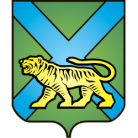 ТЕРРИТОРИАЛЬНАЯ ИЗБИРАТЕЛЬНАЯ КОМИССИЯ
ГОРОДА УССУРИЙСКАРЕШЕНИЕг. Уссурийск
Об информировании членов избирательных комиссий о порядке начисления и выплатыдополнительной оплаты труда(вознаграждения)Во исполнение письма Избирательной комиссии Приморского края от 04 марта 2018 года № 01-17/489 «Об информировании членов избирательных комиссий о порядке начисления и выплаты дополнительной оплаты труда (вознаграждения)» территориальная избирательная комиссия города УссурийскаРЕШИЛА:Ознакомить под подпись членов территориальной избирательной комиссии города Уссурийска с правом решающего голоса с постановлением Центральной избирательной комиссии Российской Федерации от 20 декабря 2017 года № 116/948-7 «О размерах и порядке выплаты компенсации дополнительной оплаты труда (вознаграждения), а также иных выплат в период подготовки и проведения выборов Президента Российской Федерации» (далее – Постановление) (Приложение № 1).Направить Постановление в участковые избирательные комиссии избирательных участков № 2801-2869, 2880-2883, 3801-3831 для сведения и ознакомления. Председателям участковых избирательных комиссий ознакомить под подпись членов участковых избирательных комиссий с правом решающего голоса избирательных участков № 2801-2869, 2880-2883, 3801-3831, листы ознакомления (Приложение № 2) предоставить в территориальную избирательную комиссию города Уссурийска в срок до 15 марта. Контроль за исполнением настоящего решения возложить на заместителя председателя территориальной избирательной комиссии города Уссурийска В.О. Гаврилова.Председатель комиссии	                                 	             О.М. МихайловаСекретарь комиссии					                            С.В. ХамайкоПриложение № 1        к решению территориальной                                              избирательной комиссии                                                     города Уссурийска                                                                                                    от 05 марта 2018 года № 68/611Лист ознакомления членов территориальной избирательной комиссии города Уссурийска с правом решающего голоса с Постановлением Центральной избирательной комиссии от 20 декабря 2017 года № 116/948-7 «О размерах и порядке выплаты компенсации дополнительной оплаты труда (вознаграждения), а также иных выплат в период подготовки и проведения выборов Президента Российской Федерации»Приложение № 2        к решению территориальной                                              избирательной комиссии                                                     города Уссурийска                                                                                                    от 05 марта 2018 года № 68/611Лист ознакомления членов участковой избирательной комиссии с правом решающего голоса избирательного участка №_________с Постановлением Центральной избирательной комиссии от 20 декабря 2017 года № 116/948-7 «О размерах и порядке выплаты компенсации дополнительной оплаты труда (вознаграждения), а также иных выплат в период подготовки и проведения выборов Президента Российской Федерации»05 марта 2018 года                         № 68/611№ п\пФамилия, Имя, ОтчествоСтатус в комиссииПодпись Михайлова Ольга МихайловнаПредседательГаврилов Владимир ОктябриновичЗаместитель председателяХамайко Сергей ВикторовичСекретарь Бабушкина Наталья АлександровнаЧлен Божко Надежда МихайловнаЧлен Бурдыков Геннадий СерафимовичЧлен Изотова Ирина ЛеонидовнаЧленКононенко Евгения ПетровнаЧленМанькова Илона ЮрьевнаЧлен № п\пФамилия, Имя, ОтчествоСтатус в комиссииПодпись 1.2.3.4.4.6.7.8.9.10.11.12.13.14.